ПPOEKTВСЕРОССИЙСRАЯ ПРОВЕРОЧНАЯ РАБОТА ХИМИЯ, 11 БЛАССПояснения к образцу всероссийской проверочной работыПри ознакомлении с образцом проверочной работы следует иметь в виду, что задания, включённые в образец, не отражают всех умений и вопросов содержания, которые будут проверяться в рамках всероссийской проверочной работы. Полный перечень элементов содержания и умений, которые могут проверяться в работе, приведён в кодификаторе элементов содержания и требований к уровню подготовки выпускников для разработки всероссийской проверочной работы по химии. Назначение образца проверочной работы заключается в том, чтобы дать представление о структуре всероссийской проверочной работы, количестве и форме заданий, об уровне их сложности.ОБРАЗЕЦ  ВСЕРОССИСБОИ ПРОВЕРОЧНОЙ РАБОТЫПО ХИМИИ 11 КЛАССИнструкция по выполнению работыПроверочная работа включает в себя 15 заданий. На выполнение работы по химии отводится 1 час 30 минут (90 минут).Оформляйте ответы в тексте работы согласно инструкциям к заданиям. В случае записи неверного ответа зачеркните его и запишите рядом новый.При выполнении работы разрешается использовать следующие дополнительные материалы:Периодическая система химических элементов Д.И. Менделеева;таблица растворимости солей, кислот и оснований в воде;электрохимический ряд напряжений металлов;непрограммируемый калькулятор.При выполнении заданий Вы можете использовать черновик. Записи в черновике проверяться и оцениваться не будут.Советуем выполнять задания в том порядке, в котором они даны. Для экономии времени   пропускайте   задание,   которое   не   удаётся   выполнить   сразу,   и   переходите  к следующему. Если после выполнения всей работы у Вас останется время, Вы сможете вернуться к пропущенным заданиям.Баллы, полученные Вами за выполненные задания, суммируются. Постарайтесь выполнить как можно больше заданий и набрать наибольшее количество баллов.Желаем успеха.!       Из курса химии Вам известны следующие способы разделения смесей: отстаивание, фильтрование, дистилляция (перегонка), действие магнитом, выпаривание, кристаллизация.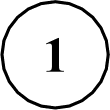 На рисунках 1—3 представлены примеры использования некоторых из перечисленных способов.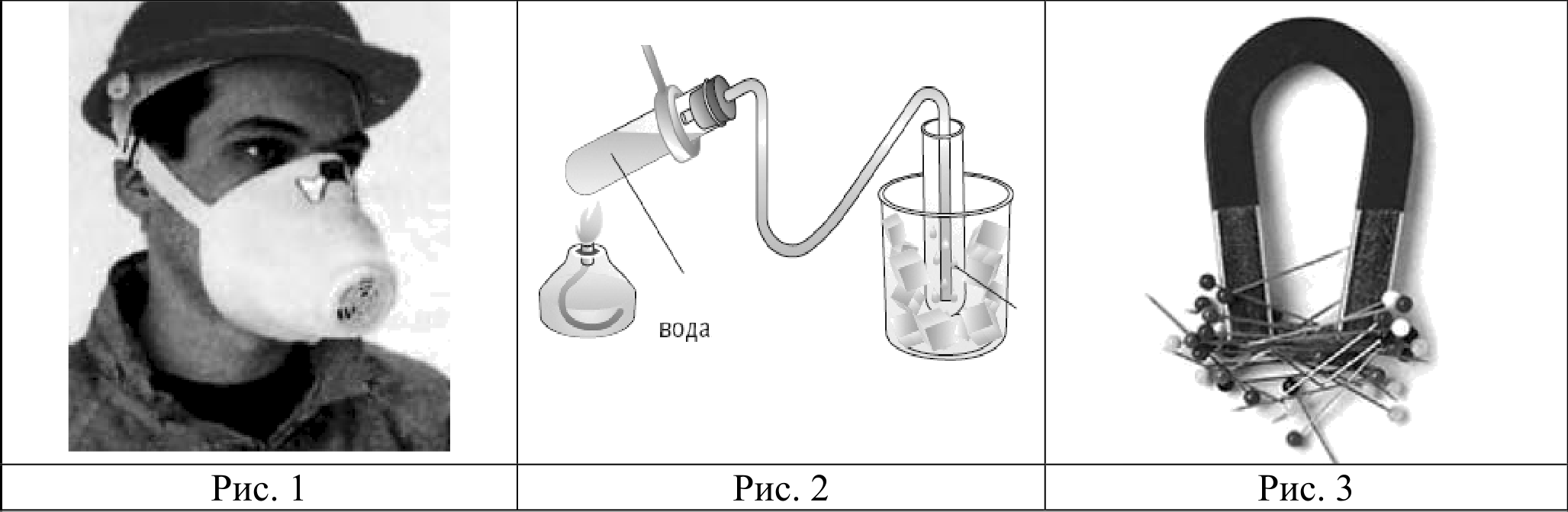 ВОДОПДОВОДНЗЯКакие из названных способов разделения смесей можно применить для очищения:стальных кнопок от древесных опилок;воздуха от распылённых в помещении мелких капель водоэмульсионной краски? Запишите в таблицу номер рисунка и название соответствующего способа разделения смеси.На рисунке изображена схема распределения электронов по энергетическим уровням атома некоторого химического элемента.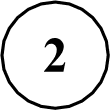 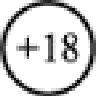 На основании предложенной схемы выполните следующие задания:определите химический элемент, атом которого имеет такое электронное строение;укажите номер периода и номер группы в Периодической системе химических элементов Д.И. Менделеева, в которых расположен этот элемент;определите, к металлам или неметаллам относится простое вещество, которое образует этот химический элемент.Ответы запишите в таблицу. Ответ: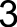 Периодическая система химических элементов Д.И. Менделеева богатое хранилище информации  о   химических   элементах,   их   свойствах   и  свойствах   их   соединений, о закономерностях  изменения  этих  свойств,  о  способах  получения  веществ,  а  также о нахождении их в природе. Так, например, известно, что с увеличением порядкового номера химического  элемента в периодах радиусы атомов уменьшаются,  а в гpyппax увеличиваются.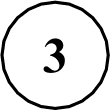 Учитывая эти закономерности, расположите в порядке уменьшения радиуса атомов следующие элементы: N, A1, С, Si. Запишите обозначения элементов в нужной последовательности.Ответ:  	       В приведённой ниже таблице перечислены  характерные  свойства веществ с молекулярной  и атомной кристаллическими решётками.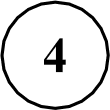 Используя данную информацию, определите, какую кристаллическую решётку имеет:)   КВі1]Эц (SiO2);2) углекислый газ (СОН).Запишите ответ в отведённом месте:кварц имеет 	углекислый газ имеет  	 	Прочитайте текст и выполните задания 5—7.	Оксид cepы(IV) используют в пищевой промышленности в качестве консерванта (пищевая добавка E220). Поскольку этот газ убивает микроорганизмы, им окуривают овощехранилища и склады. Это вещество также используют для отбеливания соломы, шёлка и шерсти, то есть материалов, которые нельзя отбеливать хлором.Промышленный способ получения этого вещества заключается в сжигании серы или сульфидов. В лабораторных условиях его получают воздействием сильных кислот на сульфиты, например взаимодействием серной кислоты с сульфитом натрия.При взаимодействии оксида cepы(IV) с гидроксидом кальция образуется соль сульфит кальция. Это вещество применяется в промышленности как пищевая добавка E226, консервант, для приготовления желе, мармелада, мороженого, напитков и фруктовых соков.       Сложные неорганические вещества условно можно распределить, то есть классифицировать, по  четырём  группам,  как  показано  на схеме.  В  эту  схему  для  каждой  из  четырёх групп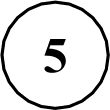 впишите по одной химической формуле веществ, упоминаемых в приведённом выше тексте.основание	кислота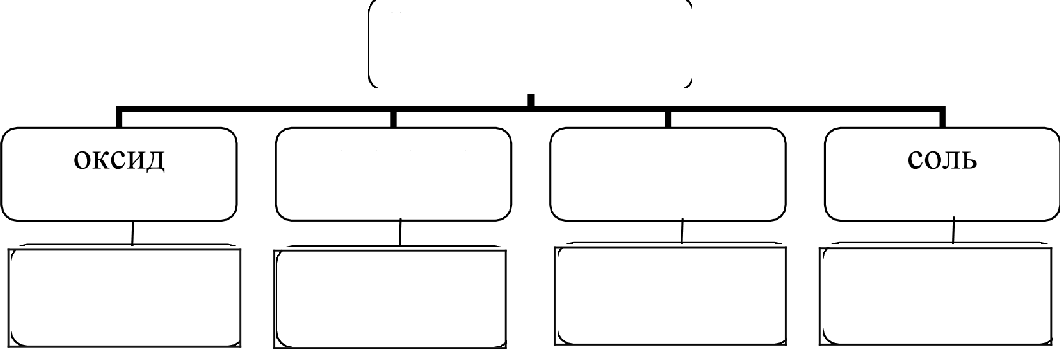 Составьте   молекулярное   уравнение   реакции  сжигания   серы,  о  которой говорилось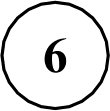 в тексте.Ответ:  	Укажите,  с каким  тепловым  эффектом  (с  поглощением  или  выделением теплоты)протекает эта реакция.Ответ:  	       1.	Составьте  молекулярное  уравнение  упомянутой  в  тексте  реакции  между оксидом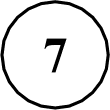 cepы(IV) и гидроксидом кальция.Ответ:  	2.  Опишите	признаки	протекающей	реакции	между   оксидом	cepы(IV)	и  растворомгидроксида кальция.Ответ:  	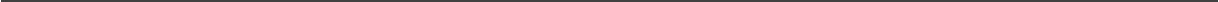 При исследовании минерализации бутилированной воды в ней были обнаружены следующие      катионы металлов:  Ag+, Na+, Mg'+. Для проведения  качественного  анализа к этой  воде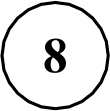 добавили  раствор CaCl,.Какие	изменения	можно	наблюдать	в  растворе	при  проведении	данного	опыта (концентрация веществ достаточная для проведения анализа)?Ответ:  	Запишите сокращённое ионное уравнение произошедшей химической реакции.Ответ:  	       Дана схема окислительно-восстановительной реакции.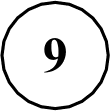 HNO + Cu --+ Си(NОз)з + NOT + HNOСоставьте электронный баланс этой реакции.Ответ:  	Скажите окислитель и восстановитель.Ответ:  	Расставьте коэффициенты в уравнении реакции.Ответ:  	10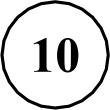 Дана схема превращений:Na S --+ HIS --+ SO, --+ BaSO,Напишите молекулярные уравнения реакций, с помощью которых можно осуществить указанные превращения.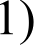 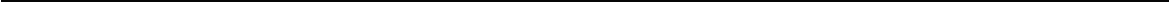 2)	 	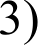 Из приведённого перечня выберите вещества, которые соответствуют указанным в таблице классам/группам органических соединений. Запишите в таблицу структурные формулы этих веществ в соответствии с названиями колонок.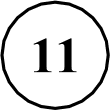 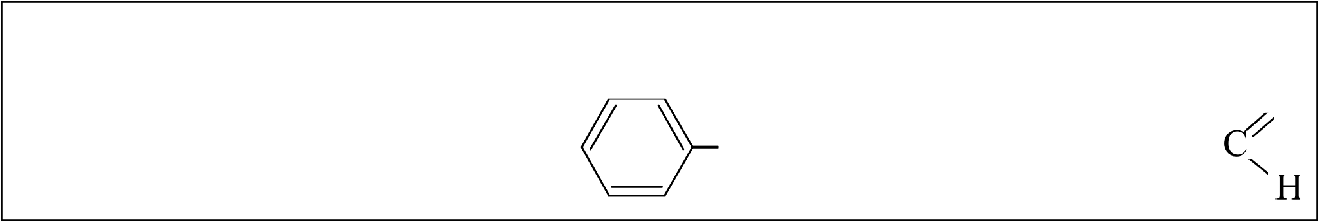 12 В предложенные схемы химических реакций впишите структурные формулы пропущенных веществ, выбрав их из приведённого выше перечня. Расставьте коэффициенты в полученные схемы, чтобы получилось уравнение химической реакции.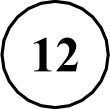   + С12	CH  CHgC1 + HCl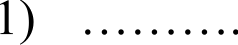 2)	+ CuO --+  CH  COOH + Cu + Н2ОТолуол является сырьём для производства компонентов моторных топлив с высоким октановым числом, для получения взрывчатых веществ (тринитротолуола), фармацевтических  препаратов,   красителей   и   растворителей.   Получить   толуол   можно в соответствии с приведённой ниже схемой превращений.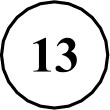 Впишите в заданную схему превращений структурную формулу вещества Х, выбрав его из предложенного выше перечня.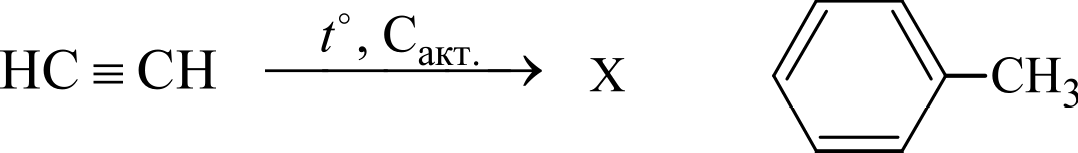 Запишите   уравнения   двух   реакций,   с   помощью   которых   можно   осуществить этипревращения. При записи уравнений реакций используйте структурные формулы веществ.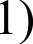 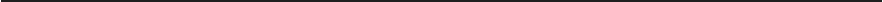 2)  	Запишите название вещества Х.3)  	Одним из важных понятий в экологии и химии является «предельно допустимая концентрация» (ПДК). ПДК это такое  содержание  вредного  вещества  в  окружающей среде, присутствуя в которой постоянно данное вещество не оказывает в течение всей жизни прямого или косвенного неблагоприятного влияния на настоящее или будущее поколение, не снимает работоспособности человека, не ухудшает его самочувствия и условий жизни.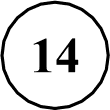 ПДК формальдегида  в воздухе  составляет  0,003 мг/м'. В помещении  площадью  40 м' с высотой потолка 2,5 м с поверхности дверей, изготовленных из древесно-стружечных плит (ДСП), пропитанных фенолформальдегидной смолой, испарилось 1,2 мг формальдегида. Определите, превышена ли ПДК формальдегида в воздухе данного помещения. Предложите способ, позволяющий снизить концентрацию формальдегида в помещении.Ответ:  	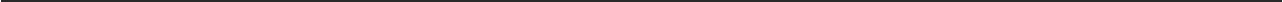 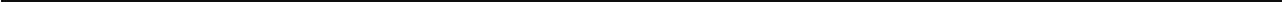        Для обработки обожженных кожных покровов применяют 5%-ный раствор перманганата калия.	Рассчитайте	массы	перманганата	калия	и	воды,	которые	необходимы	для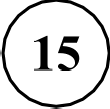 приготовления 120 г такого раствора. Запишите подробное решение задачи.Ответ:  	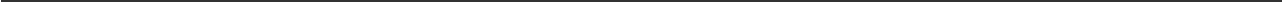 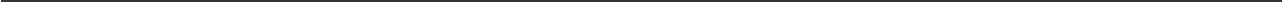 Ответы и критерии оценивания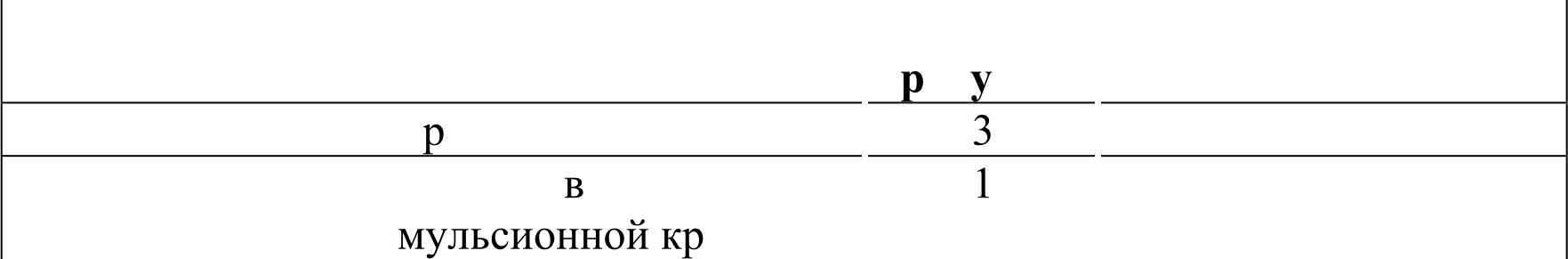 Выполнение заданий 1, 2, 4, 11 оценивается следующим образом: 2 балла — нет ошибок; 1 балл — допущена одна ошибка; 0 баллов — допущено две и более ошибки, или ответ отсутствует; верный ответ на задание 3 оценивается 1 баллом.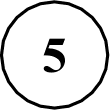 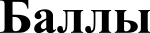 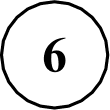 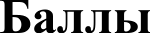 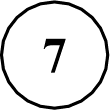 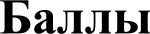 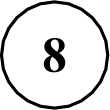 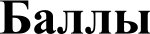 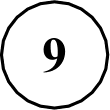 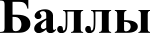 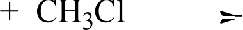 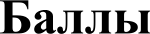 10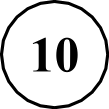 12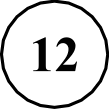 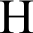 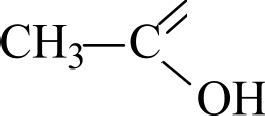 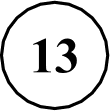 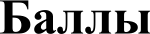 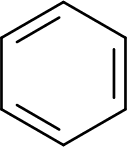 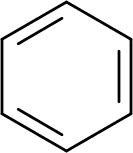 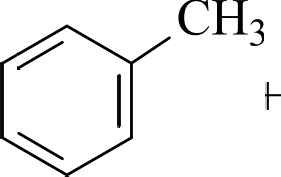 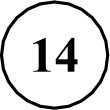 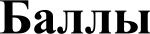 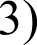 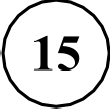 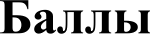 СмесьНомер рисункаСпособ  разделения смесиСтальные	кнопки	идревесные опилкиВоздух	и	распылённые	впомещении	мелкие	капли водоэмульсионной краскиХарактерные свойства веществХарактерные свойства веществМолекулярная кристаллическая решёткаАтомная кристаллическая решёткапри обычных  условиях  могут находитьсятвёрдые при обычных условиях;в	газообразном,	жидком	и	твёрдомхрупкие;агрегатных состояНИЯХ;тугоплавкие;имеют	низкие	значения	температурнелетучие;кипения и плавления;летучие;имеют низкую теплопроводностьПредельный углеводородОдноатомный спирт№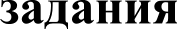 ОтветОтветОтвет1СмесьСтальные кнопки и д евесные опилки Воздух	и	распыленные	помещении мелкие капли водоэ		аскиНомерис нкаСпособ разделениясмеси Действие магнитомФильтрование2Ar; 3; 8 (или VIII); неметаллAr; 3; 8 (или VIII); неметаллAr; 3; 8 (или VIII); неметалл3Al ---г Si ---г С --+ NAl ---г Si ---г С --+ NAl ---г Si ---г С --+ N4Кварц (SiO ) имеет атомную кристаллическую решётку;углекислый газ (СО2) имеет молекулярную кристаллическую решёткуКварц (SiO ) имеет атомную кристаллическую решётку;углекислый газ (СО2) имеет молекулярную кристаллическую решёткуКварц (SiO ) имеет атомную кристаллическую решётку;углекислый газ (СО2) имеет молекулярную кристаллическую решётку11141414